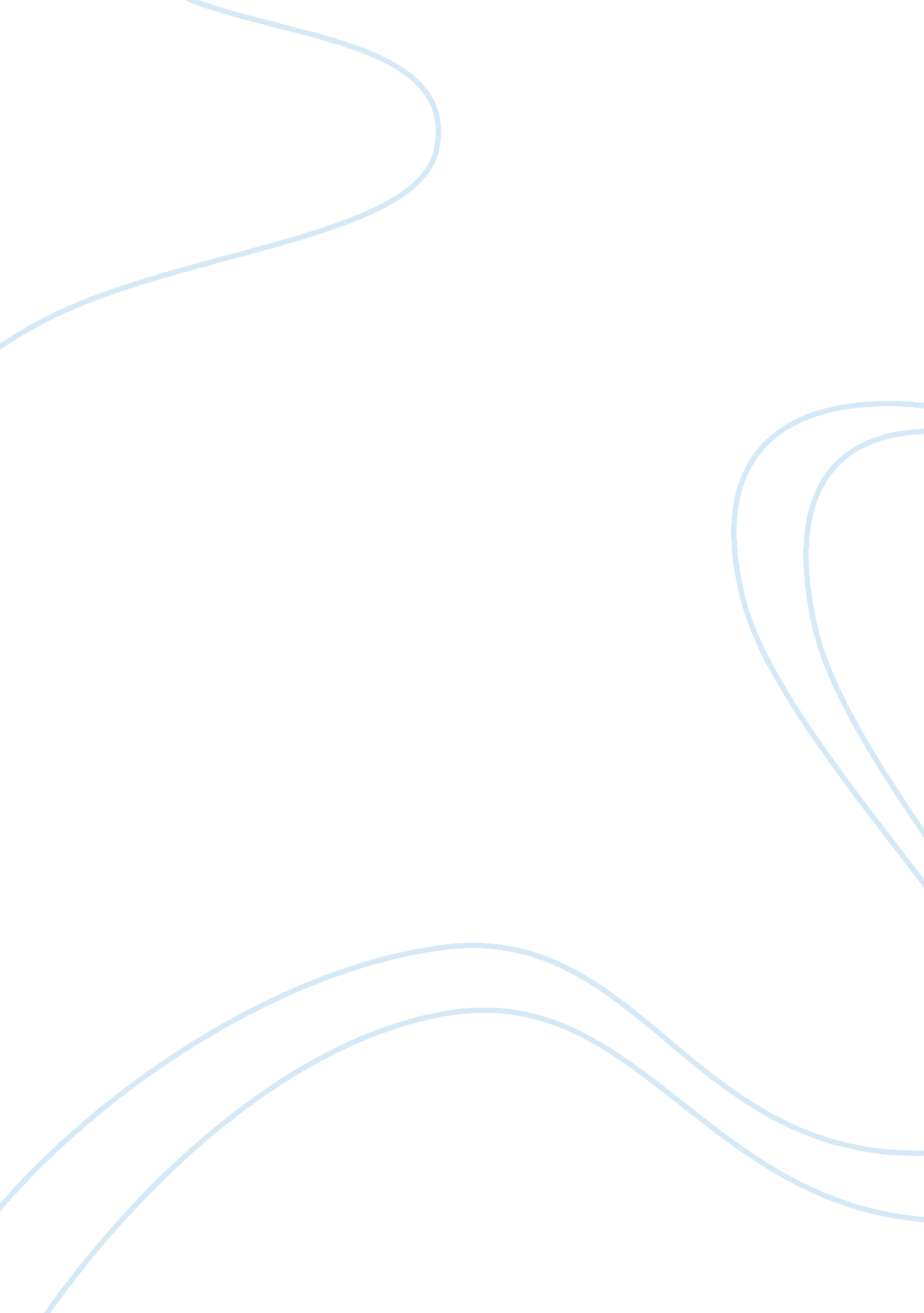 Managing financial resources and decisions essay sample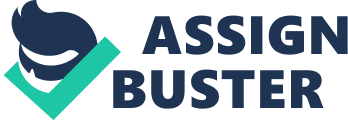 Executive SummaryPull offing fiscal resources and determinations is a construct of pull offing the fundss of a company for running it expeditiously and doing determinations which are best tantrum for the company’s current working and place. The assignment covered analysis Living Wood Ltd. a furniture maker. With the aid from the hard currency budget prepared. I found that Populating Wood is non bring forthing as expeditiously that they could be. They have many resources available to them. that could help the company in bettering their current province. nevertheless they are non using them. Detailed analysis of Living Wood is conducted farther in the Assignment. IntroductionPopulating Wood Ltd is a private limited company that was set up by three carpenters. Billi child. Bengazy and Lee Jones. It is a moderate-sized company that produces furniture for the retail sector and private places. and is chiefly in the domestic market. Populating Wood has been in concern for five old ages. and employs about two 100 staff. The three laminitiss are highly enthusiastic about their designs and furniture. nevertheless. they are unable to incorporate other concern maps like selling. disposal or sourcing of stuffs at best monetary values. Their Operationss Director. Mathew Doit. is acute about presenting new patterns that focus on attitude. values and working patterns. Harmonizing to him. these new thoughts could better the growing of Living Wood through entire quality direction. Part 11a ) Identify the beginnings of finance available to Populating wood. 1b ) Why would some beginnings of finance be more appropriate or better in some state of affairss than the others? 1c ) Why is fiscal be aftering of import to Populating wood? 1d ) How does it assist determination devising? 1a ) Populating wood. a private limited company. has been in concern for the last five old ages. It manufactures furniture for the retail sector and private places. Presently. it is classed as a medium sized concern. with 200 employees. The company’s market portion has fallen by 1 % . and they need to widen their merchandise scope. To make so. Populating wood demands to purchase new machinery worth ? 5 million. To raise this capital Living wood could travel in for a long term bank loan. as the sum they require is really big. Populating wood could even engage purchase the equipment. This will minimise the hazard of a bad investing. as Populating Woods is able to return the machinery if it does non work out as planned. Since Populating wood is a private limited company. they could sell portions to their household and friends. 1b ) There are many different beginnings of finance available for concerns. Some are more appropriate for certain concerns than others. This is because concerns are of different types. and sizes. To raise the needed capital Living wood could travel in for a loan. A long term loan would be best in this instance. As ? 5 million is a really big sum. Populating wood will non be able to refund that within a twelvemonth if they went in for a short term loan. Their records show that the net net income for twelvemonth 2010 is merely ? 370000. from which they will most surely non be able to refund ? 5 million in a twelvemonth. A bank overdraft would be really unsuitable as bank overdrafts are merely good for a short period of clip. Bank overdrafts have high involvement rates. so are better for smaller sums. Populating wood requires ? 5 million ; this would incur a immense charge as involvement that could perchance stop up being higher than the chief itself. Populating wood could even engage purchase the equipment. This manner they would be able to pay for the equipment over a period of old ages. and the load of the investing will be felt less over the old ages. This will besides minimise the hazard of a bad investing. as Populating Woods is able to return the machinery if it does non work out as planned. Though. in some instances. the cost of hire buying equipment ends up to be much higher than the initial sum. Populating wood could perchance raise capital by selling their fixed assets ; nevertheless this might non be the best determination. The fixed assets could include land and machinery. While selling these assets could convey in a important sum of capital. they may happen a better usage for these in the long tally. In the instance of land. Populating wood likely bought it in the first topographic point with hopes of spread outing in the hereafter. Besides. the machinery they have would be around five old ages old. and may non convey every bit much finance they will necessitate. and they will besides necessitate to happen a replacing for it which will once more necessitate more capital. Populating wood has the option of selling their debts to a debt factorization company. This would let them to hold more hard currency in manus quicker. On the other manus. their current debitors are non really high. They besides would hold to pay the debt factorization company a fee for the dealing. Populating wood can non afford to make this as they need to raise capital. As Populating wood is a private limited company. they could sell portions to their close household and friends. With this they will besides necessitate to give the stockholders a portion of the net incomes which may be considered as a liability. But since the new machinery is said to better productiveness they will be able to afford it. so selling portions might really be a good option. 1c ) Financial Planning is procedure of bordering aims. policies. processs. programmes and budgets sing the fiscal activities of a concern. This ensures effectual and equal fiscal and investing policies. Harmonizing to Michael Armstrong in his book “ The Handbook of Management Techniques” . a Fiscal Plan predicts the public presentation of the concern in fiscal footings to give an overall step of how it is executing and to supply a footing for fiscal determination devising and for raising finance. Performing Financial Planning is critical to the success of any organisation. It provides the Business Plan with truth. by verifying that the aims set are come-at-able from a fiscal point of position. It assists in puting fiscal marks for the organisation. Figure 1: Components of a fiscal statementThe three chief constituents of a fiscal statement are the Cash Flow Statement. the Income Statement ( besides referred to as the Net income and Loss history ) . and the Balance Sheet. The three statements are interlinked ; this means that alterations in one will decidedly alter the others. However. the three statements step different characteristics of the company. The income statement is a study picturing Living wood’s hard currency bring forthing ability. It will demo the company its grosss. disbursals. capital. and the cost of goods bought in. This will let Living wood to be able to set up how much net income or loss they made during the twelvemonth. The hard currency flow statement is one of the most of import records of information for any company. This statement shows the how hard currency will come into and out of the concern. It will supply Living wood with figures about how much hard currency will be required. when the hard currency will be needed. and from where it will be generated from. The hard currency flow statement is a powerful index of future net incomes or losingss. It is indispensable for Populating wood to be able to understand whether the concern is in a hazard of running losingss. this statement will state them if they need extra hard currency. The statement helps in guaranting a balance between outflow and influx of financess so that the concern remains stable. The balance sheet. unlike the other two statements. is formed on an one-year footing. and acts as a sum-up of all the fiscal information divided into three countries: Assetss. Liabilitiess. Equity. Populating wood will be able to find the company’s net worth and their fiscal place with the aid of a balance sheet. Populating wood is expecting an addition in demand every bit good as new contract. They need new machinery that will be ? 5 million. which will assist them widen their scope of merchandises. For this. they will necessitate a strong fiscal program. Populating wood will hold to bring forth more units of furniture ; these may non be sold instantly as the economic system is confronting a downswing. In the interim. they will hold to do some fiscal agreements to prolong the concern until the market begins to pick up once more. So. Populating wood will necessitate more capital as stock retention costs. The fiscal program will demo them the predicted influx and escape of hard currency. with this Populating wood will be able to make up one’s mind the actions that will be taken in the hereafter. Populating wood does non expect demand good harmonizing to the instance. This causes them to purchase natural stuffs from any provider available. which in bend affects the quality and increases the cost every bit good. The fiscal program will assist them to hold a steady supply of natural stuff available for future rise in demand. and cut down uncertainnesss. Additionally. holding a stable provider will let them to cut down costs. 1d ) Decision devising can be referred to as the mental procedures ensuing in the choice of a class of action among several alternate scenarios. As defined by Baker et Al in their 2001 survey. “ efficient decision-making involves a series of stairss that require the input of information at different phases of the procedure. every bit good as a procedure for feedback” . A systematic and logical determination doing procedure helps you to turn to the important elements that result in a good determination. Decisions that are based on a foundation of cognition can take a company towards success. while determinations that are based on uncomplete information can set them out of concern. Any determinations taken are based on qualitative and quantitative information. Fiscal planning is indispensable for determination devising as a concern can non work without a stable fiscal program. Without efficient determinations. a concern would non be able to come on efficaciously. The Financial Plan helps to cognize the exact place of the concern. that is. where it stands with its rivals. It besides shows the business’s liabilities and investings. For illustration. if a concern wanted to do a big investing. this determination would take into consideration many fiscal factors that the fiscal program would help in. get downing with how much it would be. to the returns would the company addition from in the old ages to come. As Populating wood does non hold an up to day of the month MIS system. expecting demand is hard for the company. Market research will assist them to foretell the hereafter trends in the demand of furniture. With efficient gross revenues calculating. Populating wood will be able to calculate their hard currency flows efficaciously. in bend profiting the fiscal planning. Populating wood demands to retrieve its market place. To make this. they must increase their merchandise scope. They are be aftering to purchase new machinery worth ? 5 million. which will assist them in bring forthing a wider scope of merchandises. and bettering productiveness. Populating wood. like any other concern. needs a fiscal program. This program will demo Living wood how many old ages until they start to see returns on the investing they made in the machinery. The fiscal program will show their predicted hereafter hard currency influxs and escapes. hence leting Populating wood to make up one’s mind whether or non they can afford the machinery and if it is a good investing. Part 22a ) Using the appropriate ratios calculate and analyze the public presentation of the company during the last 2 old ages. 2b ) How does this fiscal statement differ from the other fiscal statements you are familiar with? 2a ) Writer Shyam Bhatawdekar defines fiscal ratio analysis as ‘ a systematic usage of ratio to construe the fiscal statements so that the strengths and failings of a house every bit good as its historical public presentation and current fiscal status can be determined. ’ He goes on to state that ‘ Ratios make the related information comparable. A individual figure by itself has no significance but when expresses in footings of a related figure. it yields important illations. ’ . He means that Numberss in a fiscal statement entirely are frequently of limited significance. The existent information can be found in an analysis of the correlativity of one figure to another. utilizing ratios. The following are the four major classs of ratios. and the eight basic ratios from the classs: 1. Liquidity measures- Current Ratio2. Capitalization measures- Financial Leverage. Long-run Debt to Capital 3. Activity measures- Assets Turnover per Period. Inventory Turns per Period. Dayss Gross saless in Inventory 4. Profitability measures- Return on Gross saless. Return on Capital Employed Ratios. nevertheless. do hold their restrictions. Their dependability depends upon the consistence of the original records. Changes in monetary values besides interfere with the comparings made. False decisions may be determined due to little mistakes or window dressing of original records. ( Assuming that the first column of informations is for the twelvemonth 2010. and the 2nd column is for the twelvemonth 2009 ) Ratios20102009Net Net income Margin ( NP/Sales*100 )7. 41 %8. 47 %ROCE ( NP/Capital Emp. *100 )20. 00 %26. 84 %Current Ratio ( CA/CL )1. 951. 56Acid Test Ratio ( CA-Stock/CL )1. 090. 84The Net Net income Margin is a step of profitableness. It is calculated with the net net income as a per centum of the turnover. The net net income border of a company suggests how good it controls its costs. While comparing the Net Net income borders. it can be said that in 2009 Populating Forests did comparatively better than in 2010. The net net income in 2009 was 37. 8 % more than in 2010. Besides. the gross revenues had decreased by 20. 6 % in 2010. These consequences indicate that Populating wood was better commanding its costs in 2009 than in 2010. This could be as a consequence of assorted grounds ; the overhead outgo could hold been much lower in 2009. this could intend that possibly Populating Forests managed to be more efficient in 2009 than in 2010. The gross revenues could hold been more in 2009 because of a greater demand ; the demand in 2010 could hold decreased due to economic conditions. It is impossible to measure the net incomes suitably without associating them to the sum of capital that was invested in bring forthing these net incomes. The Return on Capital Employed shows how much net net income was generated in comparing with the entire capital employed represented as a per centum. With this. we can see that the company did significantly better in 2009. Although in 2009. Populating Forests did use more capital. the entire difference between the two old ages is merely of 6. 84 % . while the difference between the maintained net incomes is 37. 8 % . This shows how the company managed to be so much more efficient with their capital in 2009. ( The information given is non complete. The premise is that no dividend has been declared. and the full net income has been reinvested into the business. ) The Current Ratio is an indicant of the liquidness of a concern. that is. the ability for it to be able to pay its short term liabilities with its short term assets. It can besides move as a step of the company’s ability to run into creditor’s deadlines. A current ratio of 1. 5 or greater than 1. 5 is by and large favorable. If current ratio is excessively low. the company will hold jobs run intoing is short term liabilities. However. if the current assets are far greater than the short term liabilities. the company may non be expeditiously utilizing its current assets. The computations show that in both old ages. Populating wood had a current ratio greater than one. In 2010. the ratio was 1. 95: 1. this shows that for every lb the company owes in the short term it has ? 1. 95 available in assets that can be converted to hard currency. Given in 2010 the company did make better. nevertheless in 2009 they still had a good short term fiscal strength had any exigency occurred. Companies are non able to change over all their current assets into hard currency really fast. They might keep big measures of natural stuff stocks. finished good stocks might be warehoused for a long clip. In such concerns where stock turnover is slow most stocks are non really liquid assets. intending that they can non be easy turned into hard currency. For these grounds we calculate the Acid Test ratio. The Acid Test ratio is grounds that indicates if a house has plenty short-run liquid assets to pay its immediate liabilities. It is normally said that companies with ratios of less than 1 can non pay their current liabilities and should be looked at with utmost attention ; nevertheless a ratio of 0. 8 is by and large accepted. In 2009. Populating Forests may hold had some fiscal jobs while seeking to pay off their liabilities. as the ratio for that twelvemonth was merely 0. 84. But possibly. this was merely an dismay for the concern to pull off the finance more expeditiously than anything that showed major losingss. Looking at the ratios for both old ages. it can be said that Living wood’s liquidness has improved in 2010 than 2009. 2b ) A fiscal statement consists of Balance Sheet. Trading and Profit and Loss Account. and Cash Flow Statement. A Trading and Profit and Loss history is a record of income generated and the outgo over a period of clip. Net income and Loss Statement is a fiscal statement for a company which indicates how gross is converted into income. It is divided into three parts: the Trading history. the Net income and Loss history. and the Appropriation history. Here is an illustration of a net income and loss history divided into the three parts: Figure 3: Components of a Net income and Loss history( Beginning: RJA. ( 2007 ) . profitandlossqq0 [ ONLINE ] . Available at: hypertext transfer protocol: //img210. imageshack. us/img210/1589/profitandlossqq0. jpg [ Accessed 10 March 11 ] ) The aim of the net income and loss history is to demo directors of Populating wood whether the company has made or lost money during the period. This statement should assist find the past public presentation of the endeavor ; predict hereafter public presentation ; and measure future hard currency flows. The format for a limited company like Living wood would be different. In a limited company. the term used for gross revenues is turnover. and the costs are broken down into headers like Distribution costs. Administrative Costss. Interest Payable. and Taxation. Here. the net net income is represented as the maintained net income for the twelvemonth. As limited companies have dividends to pay. the Net income and Loss statement would demo the portion dividends paid for penchant and ordinary portions. Dividends do non look in that of a exclusive trading or partnership concern. alternatively exclusive bargainers get all the net incomes earned. and the proprietors of a partnership will have a portion of the net income and will be reflected in their single capital histories. In an unincorporated concern. the disbursals are expressed in greater item. Besides. unincorporated concerns do non measure up for corporation revenue enhancement. so will non be present in any histories. They pay personal income revenue enhancement on their portion of net incomes ; nevertheless. this is non shown in fiscal statements of the concern. The Balance Sheet shows the Living wood’s assets. liabilities. and their equity. The three chief constituents of a balance sheet: Assetss. Liabilitiess. and Capital. The top portion represents Net Assetss of the concern and will be similar for all types of concerns. The bottom portion represents owners’ interest in the concern. In a company. the proprietors are stockholders whose initial investing is shown as portion capital. In a partnership. the partners’ single investings are represented by separate capital histories and current histories. For exclusive bargainers. the net incomes are frequently transferred into the capital history. so the Balance sheet merely have headers as opening capital and shutting capital. The Balance Sheet of a limited company shows the assets as Tangible and Intangible. Limited company Balance Sheets besides show the investings made during the twelvemonth as a separate header. The Current Liabilitiess and Long Term Liabilities are termed as creditors: sums falling due within one twelvemonth and creditors: sums falling due after more than one twelvemonth. In the Capital and Reserves of a limited company. the portion capital. portion premium. general modesty. and the maintained net income are by and large shown. As a exclusive trading and partnership concern does non hold portions. merely the capital employed for the twelvemonth will be shown under the Capital. Cash flow refers to the sum of hard currency being received and spent by a concern during a defined period of clip. The hard currency flow statement reports the important elements of hard currency coevals and hard currency soaking up for a period. Measurement of hard currency flow can be used to analyze the status or public presentation of a concern. to decide jobs with liquidness. Bing profitable does non needfully intend being liquid. A company can neglect because of a deficiency of hard currency. even while profitable. The clip of hard currency flows into and out of undertakings are used as inputs to fiscal theoretical accounts such as internal rate of return. and net present value. With a Cash Flow Statement. Populating wood is able to find how much hard currency and when it is fluxing into and out of the concern. This information can farther be used to take future determinations. such as puting in the new machinery they need. With a hard currency flow statement we can see that the alterations in the hard currency balance had to ensue from alterations in assets liabilities and proprietors equity. The assets and liabilities alterations came from the balance sheet. The alterations in the owner’s equity were the consequence of alterations in the net income provided by the Net income and Loss history. Part 33a ) Explain the nature and intent of the stuff and labour discrepancies 3b ) Calculate the stuff and labour discrepancies from the informations given 3c ) Remark on discrepancies calculated3a ) The difference between existent consequences and expected consequences is a discrepancy. When existent consequences are better than expected consequences given discrepancy is described as favourable discrepancy. When existent consequences are worse than expected consequences given discrepancy is described as inauspicious discrepancy. or unfavourable discrepancy Material discrepancy is the difference between the existent sum cost of the existent figure of units produced and its budgeted cost in footings of stuffs. This discrepancy tells us how expeditiously the stuff was used in bring forthing the end product. A material discrepancy may be caused by the monetary value paid for stuff being more or less than the criterion. caused due to unpredictable fluctuation in monetary values. higher conveyance costs. or an addition in responsibilities. The discrepancy could besides be caused by the measure of stuff used for each unit made being more or less than the criterion. Other grounds could be because of a hard currency price reduction taken. or the difference in the quality of stuffs bought. A Labour discrepancy is the difference between the criterion cost for existent production and the existent cost in production. This discrepancy tells us how efficient the labour was in bring forthing the existent end product. A entire labour discrepancy may be caused by the hourly rate being paid to workers being more or less than the criterion. this could be as a consequence of an addition in rewards or even inordinate overtime with overtime premium charged to direct labour costs. A labour discrepancy could besides be caused by the clip taken for production being more or less than criterion. this could be due to machine dislocation or stuffs non being available. The intent of the stuff and labour discrepancies is to command the cost of direct stuffs. to measure the public presentation of the buying section. to cipher the consequence of monetary value additions or lessenings on the net income of the company. and to measure efficiency of workers. 3c ) The stuff costs for sofa no. 123x were really ? 110 per couch which is ? 2 more than the budgeted cost. This. in entire. is an inauspicious monetary value discrepancy of -11 % . This could be because of an addition in the monetary value of stuff per kg. Besides the quality of the stuff may hold improved doing the monetary value to travel up. That would besides explicate the 8 % favorable discrepancy in the material use. Populating forests used 1kg less material per couch than the expected sum. Another ground for this discrepancy could be that Populating wood had cut down on their material wastage or even that they made a more efficient usage of the stuffs they had because of a rigorous quality control. The labour rate discrepancy is an inauspicious -10 % . This is an addition of ? 9. 30 per couch. a entire addition of ? 2232 for 240 couch. This discrepancy could be as a consequence of an addition in the rewards of employees. The employees could hold worked over clip. doing Populating wood to pay them more including the overtime premium charged to the direct labor costs. However. the labour efficiency discrepancy is besides inauspicious. This discrepancy of -5 % could hold resulted from uneconomical work being done. besides doing an inauspicious labor rate discrepancy. The end product of the couch could hold been lower than the budgeted figure. or may hold taken a much longer clip to bring forth the needed units. Part 44a ) Populating wood makes a individual chair with a merchandising monetary value of ? 15 and a variable cost of ? 12. Fixed costs are ? 5400 per annum. Calculate the breakeven points in units and in ?’sales value. Gross saless = Variable disbursals + Fixed disbursals + Net income15Q = ? 12Q + ? 5400 + ? 0? 3Q = ? 5400Q = ? 5400 / ? 3Q = 1800 units1800 * 15 = ? 27000Breakeven point in units= 1800 unitsBreakeven point in ?’sales value = ? 27000Figure 4: Breakeven chart for Populating wood4b ) Calculate the part to gross revenues ratio. Contribution to Gross saless ratio = Contribution/Sales *100Contribution = Gross saless per unit – Variable Costss per unitContribution of one unit = ? 15 – ? 12= ? 3Contribution of 1800 units = ? 3 * 1800 = ? 5400Contribution to Gross saless ratio = ? 5400/? 27000 * 100 = 20 %4c ) What degree of gross revenues will accomplish a net income ? 8. 400? Populating wood will be able to accomplish a net income of ? 8400 when they sell 4600 units. Unit of measurements SoldEntire Revenue ( ? )Entire Cost ( ? )Variable Cost ( ? )Fixed Cost ( ? )Net income ( ? )4600690006060055200540084004d ) . The variable cost is expected to increase to ? 13 per unit and fixed costs to ? 6000 per annum. If selling monetary value remains unchanged. how many units are required to keep the net income of ? 9000? To keep a net income of ? 9000 with an addition in the variable cost every bit good as the entire cost. Populating wood would necessitate to sell 7500 units. Unit of measurements SoldEntire Revenue ( ? )Entire Cost ( ? )Variable Cost ( ? )Fixed Cost ( ? )Net income ( ? )75001125001035009750060009000Figure 5: Revised breakeven chart for Populating wood4e ) Using the payback. ARR. the net present value and the internal rate of return methods advise Populating wood whether they should borrow financess to buy the two machines. Net Cash FlowsYear ( T )Machine AAccumulative Profit/LossMachine BAccumulative Profit/LossPayback period calculates the sum of clip a undertaking will take to gain back the initial investing. For Machine A. Populating wood would get down having returns after merely 2. 5 old ages. whereas with Machine B they would hold to wait for 4 old ages to have any returns. With this information. Populating wood would be better off non borrowing money for Machine B as they would hold to pay back the bank for more old ages and pay a higher sum as involvement. ARR stands for the Accounting Rate of Return. It calculates the net incomes that will be earned by a undertaking. The higher the rate of return the higher a undertaking is ranked. As Machine A has a higher ARR. it is deserving their while to put in it since Machine B is merely giving 1 % returns. If the NPV is positive the present value of benefits surpasses the present value of costs. This means the undertaking will gain a return in surplus of the cost of the capital. The undertaking will hence be accepted. If the NPV is negative. the undertaking will gain a return lower than the cost of capital and will non be deserving puting in. Looking at Machine A. it can be seen that the NPV is a positive ? 324. 73. Machine B. nevertheless. is negative ? 353. 01. It would non be a good concern determination for Populating wood to put in Machine B as they are losing ? 353. 01 over the cost of capital. IRR involves comparing the rate of return anticipated from the investing calculated on a discounted hard currency flow footing with the rate used as the cost of capital. Undertakings with an IRR higher than the cost of capital are deserving project. The IRR for Machine A is much higher than that of Machine B. While Machine B merely gives Populating wood a return of 2 % . Machine A gives them 18 % which is favorable. After comparing the information for Machines A and B. we can state that Machine A will be the more good investing for Populating wood. and that they should borrow money for Machine A. 6 ) The hard currency budget shows that Populating wood is non making excessively good financially. However. from Net income and Loss Account we can see that they did in fact make a sensible sum of net income. which was ? 510000 in 2009. and ? 370000 in 2010. So it can be said that the company may hold made a lower sum of net income than the old twelvemonth. but they did non do a loss. Populating wood is bear downing ? 25 per couch. but their costs per couch are ? 28 i. e. ? 3 more per couch. This means that for every couch they manufacture. Populating wood will constantly do a loss of ? 3. With this loss Populating wood can non pay its fixed costs. and isn’t even able to interrupt even. If operations continue in this mode. in the long-run. the concern will be forced to close down. To better the fiscal position. the company would either hold to increase their selling monetary value. or cut down their entire mean costs. But. if they increase the merchandising monetary value. the clients may non be as willing to purchase their merchandises. ensuing in a lessening in gross revenues. This will non be good for Populating wood since they are non that good to get down with. By cut downing the norm costs. Populating wood will be able to prolong their clients. and even do a net income. To diminish their costs. Populating wood could do an understanding with their workers to better efficiency and cut down or halt wastage. They could possibly purchase cheaper natural stuffs. thereby cutting down on the natural stuff disbursals. But with this. they may hold to do lower quality couch. In the instance. they show that Populating wood bought new machinery for ? 2000. Normally. when new machinery is bought. efficiency improves. and labour costs are reduced. However. here the labor costs have increased for every month after the purchase of the new machinery by ? 600. which is about a 50 % addition. This goes to demo that either. the machinery is non effectual for production or excess labor is hired to run the machinery. which is bing Populating wood more than they can afford. While looking at the hard currency budget. we can see that Populating wood is non pull offing their hard currency flows expeditiously. Populating wood is assigning a 2 month recognition period to its clients. With the information we have. it is seen that they can non truly afford to make this. So. by cut downing the recognition period Populating wood will be able to better their hard currency flow. They could even inquire for an drawn-out recognition period from their providers hence bettering their hard currency flow further. DecisionPopulating Wood Ltd is a private limited company that was set up by three carpenters. Billi child. Bengazy and Lee Jones. It is a moderate-sized company that produces furniture for the retail sector and private places. and is chiefly in the domestic market. Populating Wood is a concern with good potency and resources available. However. they are non presently doing the best of these resources. and hence are falling into losingss. After fixing the hard currency budget I found that Populating Wood is losing money with every unit they produce. as their production cost is ? 3 more than their selling monetary value. Another issue I noticed was that the machinery they bought merely added to the norm costs. hence being able to reason that the machine was uneffective in assisting Populating Wood bring forth more expeditiously. MentionsArmstrong. M. 2010. A Handbook of Management Techniques. 3rd erectile dysfunction. India: Kogan Page Ward. J. 2000. Project Management Footings. 1st erectile dysfunction. Arlington. Virginia: ESI International. Silbiger. S. 2005. The Ten Day MBA. 3rd erectile dysfunction. New York: HarperCollins FutureAccountant. 2004. Labour Discrepancies: Overview. [ ONLINE ] Available 